INDICAÇÃO Nº 577 / 2019Assunto: Reitera a solicitação de limpeza de boca de lobo na esquina da Rua Antônio Alves com a Rua Benjamin Constant.Senhor Presidente,INDICO ao Sr. Prefeito Municipal, nos termos do Regimento Interno desta Casa de Leis, que se digne V. Ex.ª determinar a Secretaria de Obras e Serviços Públicos, que execute a limpeza de boca de lobo na esquina da Rua Antônio Alves com a Rua Benjamin Constant.Esta medida se faz necessária devido a entupimentos causados pelos resíduos acumulados.Tendo o exposto, espera-se que seja executada com urgência.SALA DAS SESSÕES, 19 de abril de 2019.LEILA BEDANIVereadora – PV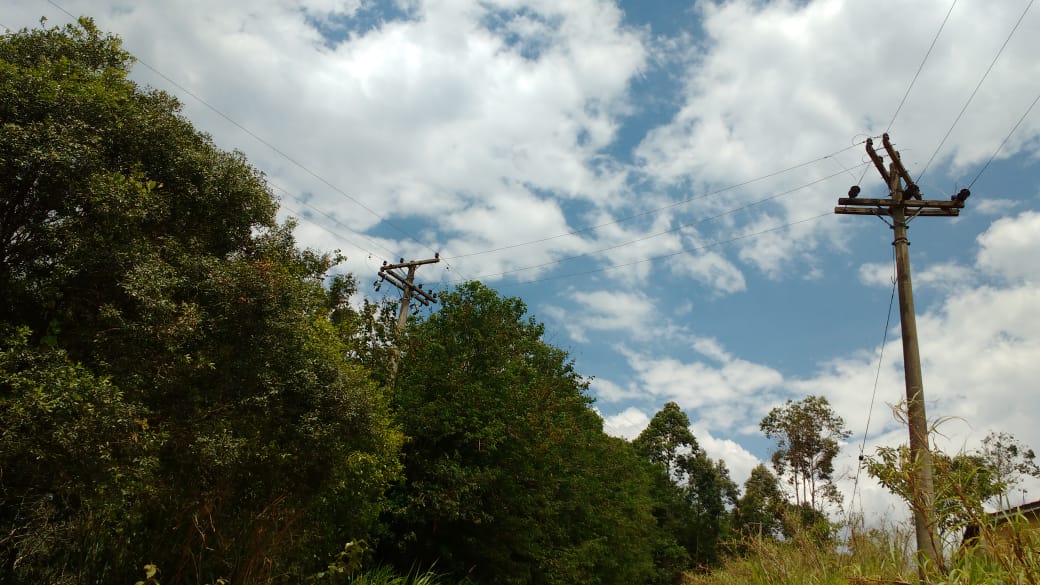 